Владимирский государственный университетимени Александра Григорьевича и Николая Григорьевича Столетовых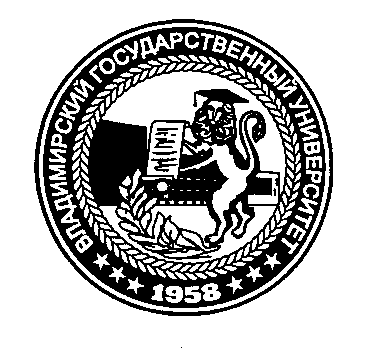 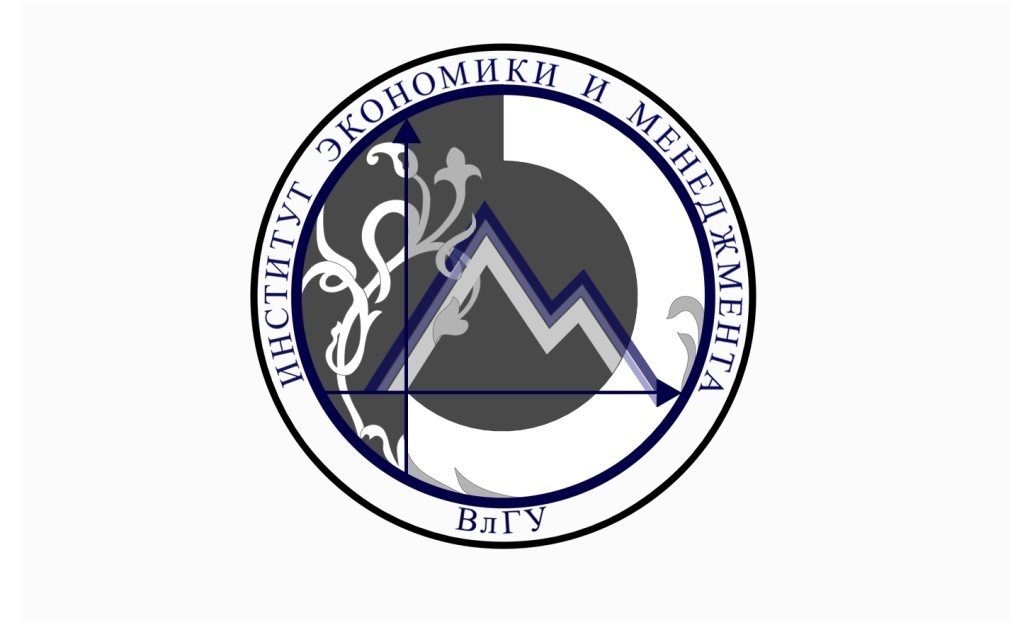 Методические указания к курсовому проекту по дисциплине«Государственные финансы и бюджетное планирование»Составитель:Г.А. ТрунинВладимир 2012УДК 338.26 (075.8)ББК 65.291.23я73РецензентКандидат экономических наук, доцент кафедры экономики и стратегического управленияПечатается по решению редакционно-издательского совета Владимирского государственного университетаГосударственные финансы и бюджетное планирование: метод. указания к курсовому проекту / Владим. Гос. Ун-т ; сост. Г.А. Трунин,.– Владимир: Изд-во Владим. гос. ун-та, 2013. – Содержат методические рекомендации для выполнения курсовой работы  дисциплине «Государственные финансы и бюджетное планирование». Предназначены для студентов дневной и заочной формы (слушатели, параллельно осваивающие вторую образовательную программу) обучения по специальности 081100 «081100 «Государственное и муниципальное управление».УДК 338.26 (075.8)ББК 65.291.23я73ВведениеЦель изучения дисциплины заключается в формирование у слушателей теоретических знаний по закономерностям функционирования и тенденциям развития государственных и муниципальных финансов в современной экономике и овладение навыками практической работы в бюджетно-налоговой сфере. Предметом дисциплины являются экономические отношения органов государственного и муниципального управления, возникающие в бюджетно-налоговой сфере, и финансовый механизм их реализации, а также закономерности функционирования, принципы построения и тенденции развития государственных и муниципальных финансов в современной экономике, особенности формирования и реформирования бюджетной системы в Российской Федерации. Задачи изучения дисциплины. В ходе изучения дисциплины «Государственные финансы и бюджетное планирование» решаются следующие задачи:•	получение системы знаний о содержании и особенностях финансов государственного и муниципального секторов экономики и овладение культурой бюджетного мышления;•	владение профессиональной бюджетной терминологией, умением грамотно, логично излагать мнение, предложения в области бюджетного процесса на государственном и муниципальном уровне, способностью к саморазвитию, повышению квалификации; •	изучение видов и механизмов воздействия государства на социально-экономические процессы в обществе с использованием бюджетно-налоговых инструментов; •	осмысление и систематизация основных проблем в области управления финансами на государственном и муниципальном уровнях и обоснование путей их решения; •	отработка правил бюджетной квалификации и расчета основных бюджетных параметров; •	получение знаний о порядке нахождения бюджетной информации, алгоритму ее анализа и правилах использования; •	овладение способностью осуществлять сбор, анализ, обработку данных, необходимых для решения заданий в области бюджетной политики и бюджетного процесса; •	способностью анализировать и интерпретировать финансовую, бюджетную, налоговую и другую информацию, содержащуюся в отчетности об использовании бюджетов и использовать полученные сведения для принятия управленческих решений в области бюджетирования на макроуровне; •	подготовка будущих специалистов к практической работе в финансовых, налоговых органах, бюджетных структурах.Содержание курсовой работыКурсовой проект по дисциплине «Государственные финансы и бюджетное планирование» выполняется на основе собранной студентами информации в ходе научно-исследовательской практики. Основными документам являются бюджеты и соответствующие им отчеты муниципальных образований, регионов, федеральных округов. Курсовой проект должен включать в себя следующие разделы: 1. Введение2. Описание объекта исследования2.1 Краткая характеристика объекта исследования2.2 Краткое описание стратегии или направлений развития объекта исследования2.3 Анализ экономического состояния объекта исследования3. Анализ бюджетов объекта исследования3.1 Анализ доходной части бюджета 3.2 Анализ расходной части бюджета4. Разработка бюджета объекта исследования4.1 Формирование расходной части бюджета на прогнозируемый период 4.2 Формирование доходной части бюджета на прогнозируемый период4.3 Баланс доходов и расходов бюджета на прогнозируемый период5. План организационных мероприятий 5.1 Формирование зон ответственности 5.2 План реализации бюджета 5.3 Резервы бюджета6. Заключение7. Список использованной литературы8. Приложения (по мере необходимости) Курсовой проект последовательно должен содержать следующие структурные элементы: титульный лист, содержание, введение, основную часть, заключение, список литературы, приложения.Титульный лист является первой страницей диссертации и оформляется в соответствии с приложением 1.Содержание включает введение, наименование всех разделов, подразделов, пунктов (если они имеют наименование) основной части, заключение, список литературы и приложения с указанием номеров страниц, с которых начинаются эти элементы работы.Введение включает обоснование выбора темы курсового проекта и освещение ее актуальности (сущности проблемной ситуации) и значимости, раскрытие степени проработанности проблемы в специальной литературе, формулировку предмета и объекта, цели и задач исследования, теоретико-методологической и информационной основ исследования, практической. Заключение должно содержать краткий обзор основных выводов проведенного исследования и описание полученных в ходе него результатов, что позволит оценить законченность и полноту проведенного исследования.Список литературы должен содержать сведения об источниках, использованных при выполнении курсового проекта. Правила составления и оформления списка литературы приведены в приложении 2. В приложения рекомендуется включать справочные материалы, не являющиеся необходимыми для более полного освещения темы в основном тексте работы, однако информация, содержащаяся в них, служит наглядной иллюстрацией приведённых аргументов, творческих усилий или вспомогательным инструментом проводимой оценки. В приложениях могут содержаться промежуточные формулы и расчеты, таблицы, инструкции, методики, описания алгоритмов решения задачи, первичные материалы статистической и финансовой отчетности. Теоретико-практические рекомендации по выполнению курсовой работы Бюджетная система Российской Федерации - основанная на экономических отношениях и государственном устройстве Российской Федерации, регулируемая законодательством Российской Федерации совокупность федерального бюджета, бюджетов субъектов Российской Федерации, местных бюджетов и бюджетов государственных внебюджетных фондов. Бюджет субъекта РФ и свод бюджетов муниципальных образований, входящих в состав субъекта, образуют консолидированный бюджет субъекта РФ. В свою очередь, бюджет муниципального района (районный бюджет) и свод бюджетов городских и сельских поселений, входящих в состав муниципального района, образуют консолидированный бюджет муниципального района. В качестве составной части бюджетов городских и сельских поселений могут быть предусмотрены сметы доходов и расходов отдельных населенных пунктов, других территорий, не являющихся муниципальными образованиями.Бюджетная классификация включает в себя (рис. 1):Бюджетная классификация РФФормирование бюджет должно проходить с учетом всех требований законодательства РФ. Основополагающим документом является Бюджетный кодекс Российской Федерации от 31.07.1998 N 145-ФЗ.Бюджет - форма образования и расходования денежных средств, предназначенных для финансового обеспечения задач и функций государства и местного самоуправления. К бюджетам бюджетной системы Российской Федерации относятся:федеральный бюджет и бюджеты государственных внебюджетных фондов Российской Федерации;бюджеты субъектов Российской Федерации и бюджеты территориальных государственных внебюджетных фондов;местные бюджеты, в том числе бюджеты муниципальных районов, бюджеты городских округов, бюджеты внутригородских муниципальных образований городов феДоходы бюджета - поступающие в бюджет денежные средства, за исключением средств, являющихся в соответствии с настоящим Кодексом источниками финансирования дефицита бюджета. Едиными для бюджетов бюджетной системы РФ группами и подгруппами доходов бюджетов являются: налоговые и неналоговые доходы, а также безвозмездные поступления. К налоговым и неналоговым доходам относятся: налоги на прибыль, доходы; налоги на товары (работы, услуги), реализуемые на территории РФ; налоги на товары, ввозимые на территорию России; налоги на совокупный доход; налоги на имущество; налоги, сборы и регулярные платежи за пользование природными ресурсами; государственная пошлина; задолженность и перерасчеты по отмененным налогам, сборам и иным обязательным платежам; страховые взносы на обязательное социальное страхование; доходы от внешнеэкономической деятельности; доходы от использования имущества, находящегося в государственной и муниципальной собственности; платежи при пользовании природными ресурсами; доходы от оказания платных услуг и компенсации затрат государства; доходы от продажи материальных и нематериальных активов; административные платежи и сборы; штрафы, санкции, возмещение ущерба; прочие неналоговые доходы. Безвозмездные поступления относятся: безвозмездные поступления от нерезидентов; безвозмездные поступления от других бюджетов бюджетной системы РФ; безвозмездные поступления от государственных (муниципальных) организаций; безвозмездные поступления от негосударственных организаций; безвозмездные поступления от наднациональных организаций; доходы бюджетов бюджетной системы РФ от возврата остатков субсидий, субвенций и иных межбюджетных трансфертов, имеющих целевое назначение, прошлых лет;  возврат остатков субсидий, субвенций и иных межбюджетных трансфертов, имеющих целевое назначение, прошлых лет; прочие безвозмездные поступления.Едиными для бюджетов бюджетной системы Российской Федерации элементами доходов являются:1) федеральный бюджет;2) бюджеты субъектов Российской Федерации;3) бюджеты муниципальных районов;4) бюджеты городских округов;5) бюджеты внутригородских муниципальных образований городов федерального значения Москвы и Санкт-Петербурга;6) бюджеты городских и сельских поселений;7) бюджет Пенсионного фонда Российской Федерации;8) бюджет Фонда социального страхования Российской Федерации;9) бюджет Федерального фонда обязательного медицинского страхования;10) бюджеты территориальных фондов обязательного медицинского страхования.Бюджет субъекта Российской Федерации (региональный бюджет) и бюджет территориального государственного внебюджетного фонда, а также бюджет муниципального образования (местный бюджет) предназначены для исполнения расходных обязательств. При этом под расходами бюджета подразумевается, выплачиваемые из бюджета денежные средства, за исключением средств, являющихся в соответствии с настоящим Кодексом источниками финансирования дефицита бюджета. Едиными для бюджетов бюджетной системы РФ разделами и подразделами классификации расходов бюджетов являются:1) общегосударственные вопросы: функционирование Президента РФ; функционирование высшего должностного лица субъекта РФ и муниципального образования; функционирование законодательных (представительных) органов государственной власти и представительных органов муниципальных образований; функционирование Правительства РФ, высших исполнительных органов государственной власти субъектов Российской Федерации, местных администраций; судебная система; обеспечение деятельности финансовых, налоговых и таможенных органов и органов финансового (финансово-бюджетного) надзора; обеспечение проведения выборов и референдумов; международные отношения и международное сотрудничество; государственный материальный резерв; фундаментальные исследования; резервные фонды; прикладные научные исследования в области общегосударственных вопросов; другие общегосударственные вопросы. 2) национальная оборона: Вооруженные Силы РФ; модернизация Вооруженных Сил России и воинских формирований; мобилизационная и вневойсковая подготовка; мобилизационная подготовка экономики; подготовка и участие в обеспечении коллективной безопасности и миротворческой деятельности; ядерно-оружейный комплекс; реализация международных обязательств в сфере военно-технического сотрудничества; прикладные научные исследования в области национальной обороны; другие вопросы в области национальной обороны.3) национальная безопасность и правоохранительная деятельность: органы прокуратуры; органы внутренних дел; внутренние войска; органы юстиции; система исполнения наказаний; органы безопасности; органы пограничной службы; органы по контролю за оборотом наркотических средств и психотропных веществ; защита населения и территории от чрезвычайных ситуаций природного и техногенного характера, гражданская оборона; обеспечение пожарной безопасности; миграционная политика; модернизация внутренних войск, спасательных воинских формирований федерального органа исполнительной власти, уполномоченного на решение задач в области гражданской обороны, а также правоохранительных и иных органов; прикладные научные исследования в области национальной безопасности и правоохранительной деятельности; другие вопросы в области национальной безопасности и правоохранительной деятельности. 4) национальная экономика: общеэкономические вопросы; топливно-энергетический комплекс; исследование и использование космического пространства; воспроизводство минерально-сырьевой базы; сельское хозяйство и рыболовство; водное хозяйство; лесное хозяйство; транспорт; дорожное хозяйство (дорожные фонды); связь и информатика; прикладные научные исследования в области национальной экономики; другие вопросы в области национальной экономики. 5) жилищно-коммунальное хозяйство: жилищное хозяйство; коммунальное хозяйство; благоустройство; прикладные научные исследования в области жилищно-коммунального хозяйства; другие вопросы в области жилищно-коммунального хозяйства. 6) охрана окружающей среды: экологический контроль; сбор, удаление отходов и очистка сточных вод; охрана объектов растительного и животного мира и среды их обитания; прикладные научные исследования в области охраны окружающей среды; другие вопросы в области охраны окружающей среды. 7) образование: дошкольное образование; общее образование; начальное профессиональное образование; среднее профессиональное образование; профессиональная подготовка, переподготовка и повышение квалификации; высшее и послевузовское профессиональное образование; молодежная политика и оздоровление детей; прикладные научные исследования в области образования; другие вопросы в области образования.8) культура, кинематография: культура; кинематография; прикладные научные исследования в области культуры, кинематографии; другие вопросы в области культуры, кинематографии. 9) здравоохранение: стационарная медицинская помощь; амбулаторная помощь; медицинская помощь в дневных стационарах всех типов; скорая медицинская помощь; санаторно-оздоровительная помощь; заготовка, переработка, хранение и обеспечение безопасности донорской крови и ее компонентов; санитарно-эпидемиологическое благополучие; прикладные научные исследования в области здравоохранения; другие вопросы в области здравоохранения. 10) социальная политика: пенсионное обеспечение; социальное обслуживание населения; социальное обеспечение населения; охрана семьи и детства; прикладные научные исследования в области социальной политики; другие вопросы в области социальной политики.11) физическая культура и спорт: физическая культура; массовый спорт; спорт высших достижений; прикладные научные исследования в области физической культуры и спорта; другие вопросы в области физической культуры и спорта.12) средства массовой информации: телевидение и радиовещание; периодическая печать и издательства; прикладные научные исследования в области средств массовой информации; другие вопросы в области средств массовой информации. 13) обслуживание государственного и муниципального долга: обслуживание государственного внутреннего и муниципального долга; обслуживание государственного внешнего долга. 14) межбюджетные трансферты общего характера бюджетам субъектов РФ и муниципальных образований: дотации на выравнивание бюджетной обеспеченности субъектов РФ и муниципальных образований; иные дотации; прочие межбюджетные трансферты общего характера.Перечень и коды целевых статей и видов расходов бюджета утверждаются в составе ведомственной структуры расходов законом (решением) о бюджете либо в установленных настоящим Кодексом случаях сводной бюджетной росписью соответствующего бюджета. При этом каждому публичному нормативному обязательству, долгосрочной целевой программе (подпрограмме), обособленной функции (сфере, направлению) деятельности органов государственной власти (органов местного самоуправления), присваиваются уникальные коды целевых статей и (или) видов расходов соответствующего бюджета. Это также касается статей расходов: относящейся к публичным нормативным обязательствам; финансовое обеспечение которых осуществляется за счет межбюджетных субсидий, субвенций и иных межбюджетных трансфертов или федеральных органов исполнительной власти.  Едиными для бюджетов бюджетной системы РФ группами и подгруппами источников финансирования дефицитов бюджетов являются:1) источники внутреннего финансирования дефицитов бюджетов: государственные (муниципальные) ценные бумаги, номинальная стоимость которых указана в валюте РФ; кредиты кредитных организаций в валюте РФ; бюджетные кредиты от других бюджетов бюджетной системы РФ; кредиты международных финансовых организаций в валюте РФ; изменение остатков средств на счетах по учету средств бюджета; иные источники внутреннего финансирования дефицитов бюджетов. 2) источники внешнего финансирования дефицитов бюджетов: государственные ценные бумаги, номинальная стоимость которых указана в иностранной валюте; кредиты иностранных государств, включая целевые иностранные кредиты (заимствования), международных финансовых организаций, иных субъектов международного права, иностранных юридических лиц в иностранной валюте; кредиты кредитных организаций в иностранной валюте; иные источники внешнего финансирования дефицитов бюджетов.В бюджете в обязательном порядке должны находить отражение операции сектора государственного управления, к которым относятся являются: 1) доходы: налоговые доходы; доходы от собственности; доходы от оказания платных услуг; суммы принудительного изъятия; безвозмездные поступления от бюджетов; страховые взносы на обязательное социальное страхование; доходы от операций с активами; прочие доходы.2) расходы: оплата труда и начисления на выплаты по оплате труда; оплата работ, услуг; обслуживание государственного (муниципального) долга; безвозмездные перечисления организациям; безвозмездные перечисления бюджетам; социальное обеспечение; расходы по операциям с активами; прочие расходы.3) поступление нефинансовых активов: увеличение стоимости основных средств; увеличение стоимости нематериальных активов; увеличение стоимости непроизведенных активов; увеличение стоимости материальных запасов.4) выбытие нефинансовых активов: уменьшение стоимости основных средств; уменьшение стоимости нематериальных активов; уменьшение стоимости непроизведенных активов; уменьшение стоимости материальных запасов. 5) поступление финансовых активов: поступление на счета бюджетов; увеличение стоимости ценных бумаг, кроме акций и иных форм участия в капитале; увеличение стоимости акций и иных форм участия в капитале; увеличение задолженности по бюджетным кредитам; увеличение стоимости иных финансовых активов; увеличение прочей дебиторской задолженности.6) выбытие финансовых активов: выбытие со счетов бюджетов; уменьшение стоимости ценных бумаг, кроме акций и иных форм участия в капитале; уменьшение стоимости акций и иных форм участия в капитале;  уменьшение задолженности по бюджетным ссудам и кредитам; уменьшение стоимости иных финансовых активов; уменьшение прочей дебиторской задолженности. 7) увеличение обязательств: увеличение задолженности по внутреннему государственному (муниципальному) долгу; увеличение задолженности по внешнему государственному долгу; увеличение прочей кредиторской задолженности;8) уменьшение обязательств: уменьшение задолженности по внутреннему государственному (муниципальному) долгу; уменьшение задолженности по внешнему государственному долгу; уменьшение прочей кредиторской задолженности.Проект бюджета составляется на основе прогноза социально-экономического развития в целях финансового обеспечения расходных обязательств. Проект федерального бюджета и проекты бюджетов государственных внебюджетных фондов РФ составляются и утверждаются сроком на три года - очередной финансовый год и плановый период.Проект бюджета субъекта Российской Федерации и проекты территориальных государственных внебюджетных фондов (проекты местных бюджетов) составляются и утверждаются сроком на один год (на очередной финансовый год) или сроком на три года (очередной финансовый год и плановый период). В случае, если проект бюджета составляется и утверждается на очередной финансовый год, высший исполнительный орган государственной власти разрабатывает и утверждает среднесрочный финансовый план. В случае, если проект бюджета поселения составляется и утверждается на очередной финансовый год, муниципальным правовым актом представительного органа поселения могут быть предусмотрены разработка и утверждение среднесрочного финансового плана поселения.Текущий финансовый год - год, в котором осуществляется исполнение бюджета, составление и рассмотрение проекта бюджета на очередной финансовый год (очередной финансовый год и плановый период).Очередной финансовый год - год, следующий за текущим финансовым годом.Плановый период - два финансовых года, следующие за очередным финансовым годом.Согласно принципу сбалансированности бюджета при его составлении уполномоченные органы должны исходить из необходимости минимизации размера дефицита бюджета. Объем предусмотренных бюджетом расходов должен соответствовать суммарному объему доходов бюджета и поступлений источников финансирования его дефицита, уменьшенных на суммы выплат из бюджета, связанных с источниками финансирования дефицита бюджета и изменением остатков на счетах по учету средств бюджетов.При составлении и исполнении бюджетов участники бюджетного процесса в рамках установленных им бюджетных полномочий должны исходить из необходимости достижения заданных результатов с использованием наименьшего объема средств или достижения наилучшего результата с использованием определенного бюджетом объема средств.Стоит отметить, что согласно принципу общего (совокупного) покрытия расходов бюджетов означает, что расходы бюджета не могут быть увязаны с определенными доходами бюджета и источниками финансирования дефицита бюджета, если иное не предусмотрено законом. Более подробная информация об особенностях формирования расходной части бюджетов различных уровней описана в разделе III Бюджетного кодекса РФ, где представлена информация о тех категориях расходов, которые могут быть заложены в бюджете.Государственный или муниципальный долг - обязательства, возникающие из государственных или муниципальных заимствований, гарантий по обязательствам третьих лиц, другие обязательства в соответствии с видами долговых обязательств, установленными настоящим Кодексом, принятые на себя Российской Федерацией, субъектом Российской Федерации или муниципальным образованием. Доходы бюджета прогнозируются на основе прогноза социально-экономического развития территории в условиях действующего на день внесения проекта закона (решения) о бюджете в законодательный (представительный) орган законодательства о налогах и сборах и бюджетного законодательства Российской Федерации. Нормативные правовые акты представительного органа муниципального образования, предусматривающие внесение изменений в нормативные правовые акты представительного органа муниципального образования о налогах и сборах, принятые после дня внесения в представительный орган проекта решения о местном бюджете на очередной финансовый год (очередной финансовый год и плановый период), приводящие к изменению доходов (расходов) бюджетов бюджетной системы Российской Федерации, должны содержать положения о вступлении в силу указанных нормативных правовых актов представительного органа муниципального образования не ранее 1 января года, следующего за очередным финансовым годом.Согласно статье 39 Бюджетного кодекса РФ формирование доходов бюджета производится "в соответствии с бюджетным законодательством Российской Федерации, законодательством о налогах и сборах и законодательством об иных обязательных платежах". Более подробная информация об особенностях формирования доходной части бюджетов различных уровней описана в разделе II бюджетного кодекса РФ, где представлена информация о процентном соотношении отчислений в различные уровни бюджетов налогов и сборов, а также прочих платежей. Важным аспектом разработки любого бюджета является его сбалансированность. Здесь ключевую роль играют два понятия: Дефицит бюджета - превышение расходов бюджета над его доходами; Профицит бюджета - превышение доходов бюджета над его расходами;Дефицит федерального бюджета, утвержденный федеральным законом о федеральном бюджете на очередной финансовый год и плановый период, не может превышать размер ненефтегазового дефицита федерального бюджета.Дефицит бюджета субъекта Российской Федерации не должен превышать 15 % утвержденного общего годового объема доходов бюджета субъекта Российской Федерации без учета утвержденного объема безвозмездных поступлений.Дефицит местного бюджета не должен превышать 10 % утвержденного общего годового объема доходов местного бюджета без учета утвержденного объема безвозмездных поступлений и (или) поступлений налоговых доходов по дополнительным нормативам отчислений.Для ликвидации дефицита может также использоваться бюджетный кредит - денежные средства, предоставляемые бюджетом другому бюджету бюджетной системы Российской Федерации, юридическому лицу (за исключением государственных (муниципальных) учреждений), иностранному государству, иностранному юридическому лицу на возвратной и возмездной основах. Бюджетный кредит может быть предоставлен только субъекту Российской Федерации, муниципальному образованию или юридическому лицу, которые не имеют просроченной задолженности по денежным обязательствам перед соответствующим бюджетом (публично-правовым образованием), а для юридических лиц - также по обязательным платежам в бюджетную систему Российской Федерации.Сводный финансовый баланс РФ - документ, характеризующий объем и использование финансовых ресурсов РФ (валового национального располагаемого дохода) и секторов экономики.Долгосрочные целевые программы (подпрограммы), реализуемые за счет средств федерального бюджета, бюджета субъекта РФ, местного бюджета, утверждаются соответственно Правительством РФ, высшим исполнительным органом государственной власти субъекта РФ, местной администрацией муниципального образования.Объем бюджетных ассигнований на реализацию долгосрочных целевых программ (подпрограмм) утверждается законом (решением) о бюджете в составе ведомственной структуры расходов бюджета по соответствующей каждой программе (подпрограмме) целевой статье расходов бюджета. По каждой долгосрочной целевой программе ежегодно проводится оценка эффективности ее реализации. По результатам указанной оценки может быть принято решение о сокращении бюджетных ассигнований. Бюджетные инвестиции в объекты капитального строительства за счет средств федерального бюджета осуществляются в соответствии с федеральной адресной инвестиционной программой, порядок формирования и реализации которой устанавливается Правительством РФ.1. Инвестиционный фонд Российской Федерации - часть средств федерального бюджета, подлежащая использованию в целях реализации инвестиционных проектов, осуществляемых на принципах государственно-частного партнерства.2. Бюджетные ассигнования Инвестиционного фонда Российской Федерации, не использованные в текущем финансовом году, направляются на увеличение размера Инвестиционного фонда Российской Федерации в очередном финансовом году и плановом периоде.3. Порядок формирования и использования бюджетных ассигнований Инвестиционного фонда Российской Федерации устанавливается Правительством Российской Федерации.В федеральном бюджете, бюджете субъекта Российской Федерации, местном бюджете могут предусматриваться бюджетные ассигнования на реализацию ведомственных целевых программ, разработка, утверждение и реализация которых осуществляются в порядке, установленном соответственно Правительством Российской Федерации, высшим органом исполнительной власти субъекта Российской Федерации, местной администрацией.1. Дорожный фонд - часть средств бюджета, подлежащая использованию в целях финансового обеспечения дорожной деятельности в отношении автомобильных дорог общего пользования, а также капитального ремонта и ремонта дворовых территорий многоквартирных домов, проездов к дворовым территориям многоквартирных домов населенных пунктов.К дорожным фондам относятся Федеральный дорожный фонд, дорожные фонды субъектов Российской Федерации и муниципальные дорожные фонды.2. Базовый объем бюджетных ассигнований Федерального дорожного фонда на 2011 год устанавливается в размере 254 100 000,0 тыс. рублей.3. Объем бюджетных ассигнований Федерального дорожного фонда утверждается федеральным законом о федеральном бюджете на очередной финансовый год и на плановый период в размере не менее суммы установленного настоящей статьей базового объема бюджетных ассигнований Федерального дорожного фонда, скорректированного с учетом прогнозируемого уровня инфляции на очередной финансовый год и плановый период, и прогнозируемого объема доходов федерального бюджета от:акцизов на автомобильный бензин, прямогонный бензин, дизельное топливо, моторные масла для дизельных и карбюраторных (инжекторных) двигателей, производимые на территории Российской Федерации, подлежащих зачислению в федеральный бюджет;использования имущества, входящего в состав автомобильных дорог общего пользования федерального значения;передачи в аренду земельных участков, расположенных в полосе отвода автомобильных дорог общего пользования федерального значения;сборов за проезд автотранспортных средств, зарегистрированных на территориях иностранных государств, по автомобильным дорогам на территории Российской Федерации;платы в счет возмещения вреда, причиняемого автомобильным дорогам федерального значения транспортными средствами, осуществляющими перевозки тяжеловесных и (или) крупногабаритных грузов;Абзац седьмой пункта 3 статьи 179.4 вступает в силу с 1 января 2013 года (пункт 2 статьи 6 Федерального закона от 06.04.2011 N 68-ФЗ).платы в счет возмещения вреда, причиняемого автомобильным дорогам общего пользования федерального значения транспортными средствами, имеющими разрешенную максимальную массу свыше 12 тонн;платы за оказание услуг по присоединению объектов дорожного сервиса к автомобильным дорогам общего пользования федерального значения;штрафов за нарушение правил перевозки крупногабаритных и тяжеловесных грузов по автомобильным дорогам общего пользования федерального значения;Абзац десятый пункта 3 статьи 179.4 вступает в силу с 1 января 2013 года (пункт 2 статьи 6 Федерального закона от 06.04.2011 N 68-ФЗ).штрафов за несоблюдение требований законодательства Российской Федерации о внесении платы в счет возмещения вреда, причиняемого автомобильным дорогам общего пользования федерального значения транспортными средствами, имеющими разрешенную максимальную массу свыше 12 тонн;поступлений в виде субсидий из бюджетов бюджетной системы Российской Федерации на финансовое обеспечение дорожной деятельности в отношении автомобильных дорог общего пользования федерального значения;безвозмездных поступлений от физических и юридических лиц на финансовое обеспечение дорожной деятельности, в том числе добровольных пожертвований, в отношении автомобильных дорог общего пользования федерального значения;денежных средств, поступающих в федеральный бюджет от уплаты неустоек (штрафов, пеней), а также от возмещения убытков государственного заказчика, взысканных в установленном порядке в связи с нарушением исполнителем (подрядчиком) условий государственного контракта или иных договоров, финансируемых за счет средств Федерального дорожного фонда, или в связи с уклонением от заключения таких контракта или иных договоров;денежных средств, внесенных участником конкурса или аукциона, проводимых в целях заключения государственного контракта, финансируемого за счет средств Федерального дорожного фонда, в качестве обеспечения заявки на участие в таком конкурсе или аукционе в случае уклонения участника конкурса или аукциона от заключения такого контракта и в иных случаях, установленных законодательством Российской Федерации;платы по соглашениям об установлении частных сервитутов в отношении земельных участков в границах полос отвода автомобильных дорог общего пользования федерального значения в целях строительства (реконструкции), капитального ремонта объектов дорожного сервиса, их эксплуатации, установки и эксплуатации рекламных конструкций;платы по соглашениям об установлении публичных сервитутов в отношении земельных участков в границах полос отвода автомобильных дорог общего пользования федерального значения в целях прокладки, переноса, переустройства инженерных коммуникаций, их эксплуатации.Порядок формирования и использования бюджетных ассигнований Федерального дорожного фонда устанавливается Правительством Российской Федерации.Бюджетные ассигнования Федерального дорожного фонда, не использованные в текущем финансовом году, направляются на увеличение бюджетных ассигнований Федерального дорожного фонда в очередном финансовом году.Объем бюджетных ассигнований Федерального дорожного фонда подлежит корректировке в очередном финансовом году с учетом разницы между фактически поступившим в отчетном финансовом году и прогнозировавшимся при его формировании объемом указанных в настоящей статье доходов федерального бюджета. Указанная разница, при ее положительном значении, подлежит уменьшению на величину отклонения в отчетном финансовом году фактического объема ассигнований Федерального дорожного фонда от суммы прогнозировавшегося объема указанных в настоящей статье доходов федерального бюджета и базового объема бюджетных ассигнований Федерального дорожного фонда на соответствующий финансовый год.4. Дорожный фонд субъекта Российской Федерации создается законом субъекта Российской Федерации (за исключением закона субъекта Российской Федерации о бюджете субъекта Российской Федерации).Объем бюджетных ассигнований дорожного фонда субъекта Российской Федерации утверждается законом субъекта Российской Федерации о бюджете субъекта Российской Федерации на очередной финансовый год (очередной финансовый год и плановый период) в размере не менее прогнозируемого объема доходов консолидированного бюджета субъекта Российской Федерации, установленных законом субъекта Российской Федерации, указанным в абзаце первом настоящего пункта, от:акцизов на автомобильный бензин, прямогонный бензин, дизельное топливо, моторные масла для дизельных и карбюраторных (инжекторных) двигателей, производимые на территории Российской Федерации, подлежащих зачислению в бюджет субъекта Российской Федерации;транспортного налога;иных поступлений в бюджет субъекта Российской Федерации, утвержденных законом субъекта Российской Федерации, предусматривающим создание дорожного фонда субъекта Российской Федерации.Порядок формирования и использования бюджетных ассигнований дорожного фонда субъекта Российской Федерации устанавливается нормативным правовым актом высшего исполнительного органа государственной власти субъекта Российской Федерации.Бюджетные ассигнования дорожного фонда субъекта Российской Федерации, не использованные в текущем финансовом году, направляются на увеличение бюджетных ассигнований дорожного фонда субъекта Российской Федерации в очередном финансовом году.4.1. Порядок формирования и использования бюджетных ассигнований дорожного фонда субъекта Российской Федерации должен предусматривать направление бюджетных ассигнований на проектирование и строительство (реконструкцию) автомобильных дорог общего пользования регионального значения с твердым покрытием, а также предоставление субсидий местным бюджетам на проектирование и строительство (реконструкцию) автомобильных дорог общего пользования местного значения с твердым покрытием до сельских населенных пунктов, не имеющих круглогодичной связи с сетью автомобильных дорог общего пользования, в размере не менее 5 процентов общего объема бюджетных ассигнований дорожного фонда субъекта Российской Федерации.4.2. Законом субъекта Российской Федерации о бюджете субъекта Российской Федерации бюджетные ассигнования дорожного фонда субъекта Российской Федерации могут быть предусмотрены на погашение задолженности по бюджетным кредитам, полученным субъектом Российской Федерации из федерального бюджета на строительство (реконструкцию), капитальный ремонт, ремонт и содержание автомобильных дорог общего пользования (за исключением автомобильных дорог федерального значения), и на осуществление расходов на обслуживание долговых обязательств, связанных с использованием указанных кредитов, в размере, не превышающем 20 процентов объема бюджетных ассигнований дорожного фонда субъекта Российской Федерации, предусмотренного указанным законом, а также на предоставление бюджетных кредитов и субсидий из бюджетов субъектов Российской Федерации местным бюджетам на строительство (реконструкцию), капитальный ремонт, ремонт и содержание автомобильных дорог общего пользования местного значения, в том числе на формирование муниципальных дорожных фондов.5. Решением представительного органа муниципального образования может быть предусмотрено создание муниципального дорожного фонда, а также порядок его формирования и использования.временный кассовый разрыв - прогнозируемая в определенный период текущего финансового года недостаточность на едином счете бюджета денежных средств, необходимых для осуществления кассовых выплат из бюджета.бюджетные ассигнования - предельные объемы денежных средств, предусмотренных в соответствующем финансовом году для исполнения бюджетных обязательств;смета доходов и расходов населенного пункта, другой территории, не являющейся муниципальным образованием, - утвержденный органом местного самоуправления поселения план доходов и расходов распорядителя (главного распорядителя) средств местного бюджета, уполномоченного местной администрацией поселения осуществлять в данном населенном пункте (другой территории), входящем (входящей) в состав территории поселения, отдельные функции местной администрации;Бюджетная смета - документ, устанавливающий в соответствии с классификацией расходов бюджетов лимиты бюджетных обязательств казенного учреждения;Дотации - межбюджетные трансферты, предоставляемые на безвозмездной и безвозвратной основе без установления направлений и (или) условий их использования;В случае возникновения дефицита бюджета необходимо будет определить источники его финансирования. Для федерального бюджета источники финансирования определены в Бюджетном кодексе РФ.В состав источников внутреннего финансирования дефицита бюджета субъекта РФ включаются: разница между средствами, поступившими от размещения государственных ценных бумаг субъекта РФ и номинальной стоимостью; разница между полученными и погашенными субъектом РФ в валюте РФ кредитами кредитных организаций, бюджетными кредитами, кредитами международных финансовых организаций; изменение остатков средств на счетах по учету средств бюджета субъекта РФ в течение соответствующего финансового года; иные источники. В состав источников внешнего финансирования дефицита бюджета субъекта РФ включаются: разница между средствами, поступившими от размещения государственных ценных бумаг субъекта РФ, номинальная стоимость; разница между полученными и погашенными субъектом РФ кредитами иностранных банков в иностранной валюте; иные источники внешнего финансирования дефицита бюджета. В состав источников внутреннего финансирования дефицита местного бюджета включаются: разница между средствами, поступившими от размещения муниципальных ценных бумаг, номинальная стоимость; разница между полученными и погашенными муниципальным образованием кредитами кредитных организаций и бюджетных кредитов; изменение остатков средств на счетах по учету средств местного бюджета в течение соответствующего финансового года; иные источники. В состав иных источников внутреннего финансирования дефицита местного бюджета включаются: поступления от продажи акций и иных форм участия в капитале, находящихся в собственности муниципального образования; курсовая разница по средствам местного бюджета; объем средств, направляемых на исполнение гарантий муниципального образования; объем средств, направляемых на погашение иных долговых обязательств муниципального образования; разница между средствами, полученными от возврата предоставленных из местного бюджета юридическим лицам бюджетных кредитов, и суммой предоставленных юридическим лицам бюджетных кредитов. Структура муниципального долга представляет собой группировку муниципальных долговых обязательств по установленным настоящей статьей видам долговых обязательств. Долговые обязательства муниципального образования могут существовать в виде обязательств по: ценным бумагам муниципального образования (муниципальным ценным бумагам); бюджетным кредитам, привлеченным в местный бюджет от других бюджетов бюджетной системы РФ; кредитам, полученным муниципальным образованием от кредитных организаций; гарантиям муниципального образования (муниципальным гарантиям). Долговые обязательства муниципального образования могут быть краткосрочными (менее одного года), среднесрочными (от одного года до пяти лет) и долгосрочными (от пяти до 10 лет включительно).Согласно законодательству, возможно осуществление операций реструктуризации долга. Под реструктуризацией долга в целях настоящего Кодекса понимается основанное на соглашении прекращение долговых обязательств, составляющих государственный или муниципальный долг, с заменой указанных долговых обязательств иными долговыми обязательствами, предусматривающими другие условия обслуживания и погашения обязательств.Особое внимание стоит уделить государственным и муниципальным гарантиям, которые подробно описаны в статье 115 Бюджетного кодекса. Бюджетный процесс - регламентируемая законодательством Российской Федерации деятельность органов государственной власти, органов местного самоуправления и иных участников бюджетного процесса по составлению и рассмотрению проектов бюджетов, утверждению и исполнению бюджетов, контролю за их исполнением, осуществлению бюджетного учета, составлению, внешней проверке, рассмотрению и утверждению бюджетной отчетности.Список рекомендуемой литературыЛапыгин Ю.Н. Системное решение проблем. М.: ЭКСМО, 2008. – 336 с. Практическое руководство по вопросу эффективного управления в сфере государственно-частного партнерства. Европейская экономическая комиссия ООН; Нью-Йорк – Женева, 2008.Маклева Г.И., Артюхин Р.Е. Бюджетный учет и отчетность: в 2 ч. — М.: ЭКАР, 2007 — 2-е изд., перераб. — Часть. 2.Саакян Т.В. Бюджетное учреждение: ожидание реформы // Бюджетный учет. — М. — 2010. — № 2.Alexander D. International Financial Reporting and Analysis / D. Alexander, A. Britton, A. Jorissen.— 3.ed. — London: Thomson, 2007.Elliott B. Financial Accounting and Reporting / B. Elliott, J. Elliott.— 12.ed. — Harlow: Prentice Hall: Pearson Education, 2008.Ермасова Н.Б. Бюджетная система РФ: Учебник. – М.: Высшее образование, 2009. – 715 с. Мысляева И.Н. Государственные и муниципальные финансы: Учебник – М.: ИНФРА-М, 2009. – 360 с. Андреев С.А. Экономическая парадигма государственных финансов. – Препринт: СПб.: Изд-во СПб ГУЭФ, 2003.Бровчак С.В. Пенсионное обеспечение. Российский и зарубежный опыт: Учебное пособие. – М.: Издательский дом ГУ ВШЭ, 2008. – 78 с. Государственный и муниципальный долг: теория, методология, практика: Учеб. пособие / С.Н. Солдаткин / Хаб: РИЦ ХГФЭП, 2008.Лазарева Н.В. Финансовые ресурсы органов местного самоуправления. Р-н-Д: Феникс, 2004. – 127 с. Сигов И.И. Региональная экономика, политика и управление: российские проблемы: монография – С-Пб., 2009. Сазонов С.П. Консолидированный бюджет субъекта Федерации и его роль в формировании экономики. – М.: Финансы, 2005. Шуба В.Б. Межбюджетные отношения в Российской Федерации. – М.: Изд-во Рос. экон. акад., 2007. 